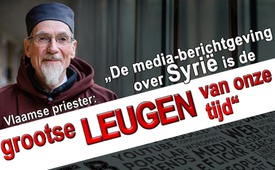 Berichtgeving over Syrië is de grootste leugen van onze tijd!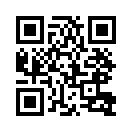 Het oordeel van veel westerse ooggetuigen, die zelf ter plaatse waren in Syrië, is de berichtgeving van de westerse toonaangevende media over Syrië, unaniem vernietigd.  Wat de westerse toonaangevende media bekend maken van het conflict in Syrië, is de berichtgeving gewoon verkeerd. Kla-TV liet in meerdere uitzendingen de ooggetuigen aan het woord komen:Het oordeel van veel westerse ooggetuigen, die zelf ter plaatse waren in Syrië, is de berichtgeving van de westerse toonaangevende media over Syrië, unaniem vernietigd.  Wat de westerse toonaangevende media bekend maken van het conflict in Syrië, is de berichtgeving gewoon verkeerd. Kla-TV liet in meerdere uitzendingen de ooggetuigen aan het woord komen:
- Op 18 oktober2016: De Amerikaanse vredesraad uit zich over het conflict in Syrië. Het werd tamelijk duidelijk dat , wat wij hebben gelezen en gehoord van de pers, niet overtuigend was. […] “Het westen bedrijft massaal propaganda!” (inlassen: www.kla.tv/9185) Duits
Op 21 december 2016: Eva Bartlett, een onafhankelijke Canadese journaliste zei: Wat de toonaangevende media schrijven over Aleppo, is compleet het tegenovergestelde van de realiteit. (inlassen: www.kla.tv/9592) Duits
- Op 3 januari 2017: María Guadalupe Rodrigo, een Argentijnse non, zei na haar terugkeer uit Aleppo: “De westerse media liegen over de realiteiten in Syrië.” (inlassen: www.kla.tv/9660) Duits
- Op 9 januari 2017: Thierry Mariani, ex minister van verkeer in Frankrijk, berichtte na de terugkeer uit Aleppo, dat de toestand in Syrië veel positiever is, dan door het westen voorgesteld. (inlassen: www.kla.tv/9690) Duits
- Op 10 januari 2017: Andrew Ashdown, een Britse priester bezocht Aleppo en zei: “Het ineenstorten van iedere vorm van geloofwaardige onderzoeksjournalistiek is zeer shockerend.” (inlassen: www.kla.tv/9949) 
- Op 20 januari 2017: Vanessa Beeley, een Britse journaliste zei na haar terugkeer uit Aleppo: 90% van de getuigenissen uit Syrië weerleggen compleet de voorstelling van de mainstream-media en ontmaskeren hun “verhalen” als absoluut “verdraaide waarnemingen." (inlassen: www.kla.tv/9696) Duits
- Op 28 januari 2017: Tulsi Gabbard, een afgevaardigde van het Amerikaanse Huis van Afgevaardigden en representante van Hawaï, formuleerde treffend  na haar terugkeer uit Syrië: de valse en eenzijdige berichtgeving van de westerse media hebben een zienswijze versneld, die een oorlog ondersteunde voor een regimewissel, ten koste van de Syrische bevolking. (inlassen: www.kla.tv/10002) 
- Op 3 februari 2017: Carla Ortiz, een Boliviaanse filmregisseur concludeerde: “Westerse media stoken het conflict in Syrië kunstmatig op”. (inlassen: www.kla.tv/9879) Duits

Nu komt er een nieuwe stem bij, die het niet duidelijker kon zeggen. De Vlaamse pater Daniël Maes (78) woont in Syrië in een zesde eeuws klooster Mar Yakub in de stad Qara, 90 km ten noorden van de hoofdstad Damascus. Volgens hem zijn de westerse berichten over het conflict in Syrië heel misleidend. Zijn conclusie: “De Amerikanen en de bondgenoten willen het land volledig ruïneren.” Op de vraag, dat er verschillende berichten zijn over oorlogsmisdaden, begaan door de troepen van Assad, antwoordde de Vlaamse pater ondubbelzinnig: “Weet u niet dat de media -berichtgeving over Syrië de grootste medialeugen van onze tijd is?” 

Aan de berichtgeving van de westerse media, in dit geval over Syrië, wordt weer eens geen draad heel gelaten. Er kan geen sprake zijn van een neutrale, evenwichtige berichtgeving en informatie wordt niet gecontroleerd en niet waarheidsgetrouw weergegeven. (www.kla.tv/9563)). Daarom is het nu tijd dat de berichtgeving van de westerse media principieel in twijfel moeten worden getrokken en gecontroleerd en  de leugenpilaar van de mainstream-media omver wordt geworpen. 

Nu volgt het interview met pater Daniël Maes, dat werd gepubliceerd in een Nederlandse krant op 24 januari 2017. 

Interview:

(Vraag): U bent zeer kritisch over de verslaggeving over Syrië. Wat zit u dwars?

(Pater Daniël) ,,Er klopt niets van het idee dat er een volksopstand plaats zou hebben gevonden tegen president Assad. Ik ben sinds 2010 in Qara en heb met eigen ogen gezien hoe agitatoren van buiten Syrië de protesten tegen de regering organiseerden en jongeren rekruteerden. Die beelden werden door Al Jazeera gefilmd en uitgezonden om de indruk te wekken dat hier een opstand gaande was. Er werden moorden gepleegd door buitenlandse terroristen, in de soennitische en in de christelijke gemeenschappen, in een poging om onder de Syrische bevolking religieuze en etnische tweespalt te zaaien, terwijl in mijn ervaring het Syrische volk juist heel eensgezind was.

Voor de oorlog was dit een harmonieus land: een seculiere staat waarin verschillende geloofsgemeenschappen vreedzaam naast elkaar leefden. Er was nauwelijks armoede, het onderwijs was gratis, de gezondheidszorg goed. Het was alleen niet mogelijk om vrij je politieke mening te uiten. Maar dat kon de meeste mensen niks schelen."

(Vraag): Zuster Agnès-Mariam, uit haar klooster “Mar Yakub” ('heilige Jacob'), wordt ervan beschuldigd te heulen met het regime. Zij heeft vrienden tot op het hoogste niveau.

(Pater Daniël): ,,Zuster Agnès-Mariam helpt de bevolking: zij heeft recent een gaarkeuken geopend in Aleppo, waar vijf keer per week 25.000 maaltijden worden bereid. Kijk, het is miraculeus dat wij nog leven. Dat hebben we te danken aan het regeringsleger van Assad en aan Vladimir Poetin omdat hij besloot om in te grijpen toen de rebellen de macht dreigden over te nemen.

Toen duizenden terroristen bij Qara waren neergestreken, waren wij ons leven niet meer zeker. Ze kwamen uit de Golfstaten, Saoedi-Arabië, Europa, Turkije, Libië. Er waren veel Tsjetsjenen. Ze vormden een buitenlandse bezettingsmacht, allemaal verbonden aan al-Qaida en met andere terroristen. Tot de tanden bewapend door het Westen en zijn bondgenoten, met het voornemen tegen ons op te rukken. Ze zeiden letterlijk: 'Dit land behoort nu ons'. Vaak zaten ze onder de drugs, ze bestreden elkaar onderling en 's avonds schoten ze in het wilde weg. We hebben ons lang in de crypten van het klooster moeten schuilhouden. Toen het regeringsleger hen verjoeg, was iedereen blij: de Syrische burgers die de buitenlandse rebellen haten en wij omdat de rust terugkeerde."

(Vraag): U zegt: het Syrische leger beschermt de burgers terwijl er allerlei berichten zijn over oorlogsmisdaden begaan door Assads troepen, bijvoorbeeld de bombardementen met vatbommen.

(Pater Daniël): ,,Weet u dan niet dat de media - berichtgeving over Syrië de grootste medialeugen van deze tijd is? Over Assad is pure onzin verkocht: het waren juist de rebellen die plunderden en moordden. Denkt u dat de mensen in Syrië dom zijn? Denkt u dat die mensen gedwongen worden om te juichen voor Assad en Poetin? Het zijn de Amerikanen die overal hun handen in hebben. Het gaat om pijpleidingen en grondstoffen in deze regio en om Poetin tegen te werken.

Saoedi-Arabië en Qatar willen in Syrië een Soennitische staat vestigen, een staat zonder vrijheid van godsdienst. Daarom moet Assad weg. Weet u: toen het Syrische leger zich opmaakte voor de slag om Aleppo, kwamen moslimmilitairen bij mij om te worden gezegend. Tussen gewone moslims en christenen is er geen probleem. Het zijn die radicale Islamitische, door het Westen gesteunde rebellen die ons willen uitmoorden. Zij zijn allemaal al-Qaida en IS. Er zijn helemaal geen gematigde strijders."

(Vraag): U noemde Hillary Clinton ooit een 'duivelin in wijwater' omdat zij als minister van Buitenlandse Zaken het conflict heel bewust zou hebben opgepookt.

(Pater Daniël): ,,Ik ben blij met Trump. Hij ziet wat ieder normaal mens begrijpt: dat de Verenigde Staten moeten stoppen met het ondermijnen van landen die grondstoffen bezitten. Het streven naar een uni-polaire wereld door de Amerikanen is het grootste probleem. En Trump begrijpt dat de radicale Islam een groter gevaar is dan Rusland.

Wat kan mij het schelen of hij af en toe zijn broek uittrekt? Als Trump geopolitiek uitvoert zoals hij belooft, dan ziet de toekomst er positief uit. Dan gaat dat overeenkomen met wat Poetin nastreeft. En hopelijk komt er dan een oplossing voor Syrië en keert de vrede terug."

(Vraag): U begrijpt dat uw analyse controversieel is en op veel  kritiek stuit?

(Pater Daniël): ,,Ik spreek uit eigen observatie. En niemand hoeft mij te geloven, hè? Maar ik weet één ding: de media kunnen met hun berichtgeving bijdragen aan de uitmoording van het Syrische volk ... óf zij kunnen de Syriërs helpen. Helaas zijn er onder de journalisten te veel meelopers en flauwe zakken."door ddBronnen:/Dit zou u ook kunnen interesseren:---Kla.TV – Het andere nieuws ... vrij – onafhankelijk – ongecensureerd ...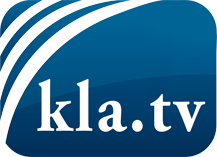 wat de media niet zouden moeten verzwijgen ...zelden gehoord van het volk, voor het volk ...nieuwsupdate elke 3 dagen vanaf 19:45 uur op www.kla.tv/nlHet is de moeite waard om het bij te houden!Gratis abonnement nieuwsbrief 2-wekelijks per E-Mail
verkrijgt u op: www.kla.tv/abo-nlKennisgeving:Tegenstemmen worden helaas steeds weer gecensureerd en onderdrukt. Zolang wij niet volgens de belangen en ideologieën van de kartelmedia journalistiek bedrijven, moeten wij er elk moment op bedacht zijn, dat er voorwendselen zullen worden gezocht om Kla.TV te blokkeren of te benadelen.Verbindt u daarom vandaag nog internetonafhankelijk met het netwerk!
Klickt u hier: www.kla.tv/vernetzung&lang=nlLicence:    Creative Commons-Licentie met naamgeving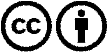 Verspreiding en herbewerking is met naamgeving gewenst! Het materiaal mag echter niet uit de context gehaald gepresenteerd worden.
Met openbaar geld (GEZ, ...) gefinancierde instituties is het gebruik hiervan zonder overleg verboden.Schendingen kunnen strafrechtelijk vervolgd worden.